                             Приложение к приказу управления финансовЛипецкой области «Об утверждении порядкаведения перечня точек взаимодействия с внутренним клиентомпо вопросам ведения бухгалтерского учета»Порядокведения перечня точек взаимодействия с внутренним клиентом по вопросам ведения бухгалтерского учета1. Общие положения1.1. Настоящий Порядок определяет процедуру ведения управлением финансов Липецкой области (далее – УФО) перечня точек взаимодействия с внутренним клиентом по вопросам ведения бухгалтерского учета (далее - Перечень).1.2. Основными задачами формирования и ведения Перечня являются:1) выстраивание эффективного взаимодействия УФО с внутренними клиентами;2)  формирование положительного опыта взаимодействия УФО с клиентами вне зависимости от канала взаимодействия.1.3. Используемые понятия и определения:внутренний клиент – государственные гражданские служащие исполнительных органов государственной власти Липецкой области, управления делами Правительства Липецкой области, работники, не являющиеся государственными гражданскими служащими исполнительных органов государственной власти Липецкой области и сотрудники областных государственных учреждений, переведенные на централизованный бюджетный (бухгалтерский) учет (далее – сотрудники ИОГВ/ОГУ);точки взаимодействия – портал бюджетной системы Липецкой области (https://www.ufin48.ru), мобильные приложения, социальные сети, мессенджеры, места приема клиентов в УФО;офлайн-точки – физическое пространство, в котором клиенты могут взаимодействовать с УФО;цифровые точки – точки, в которых клиенты могут взаимодействовать с УФО на цифровой платформе посредством информационно-телекоммуникационной сети Интернет.        2. Порядок формирования Перечня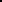 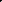 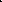 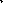 2.1. Перечень формируется по форме согласно приложению к настоящему Порядку и утверждается приказом УФО.Перечень размещается на официальном сайте УФО в разделе «Клиентоцентричность».2.2. Перечень имеет следующую структуру: 1) направление деятельности УФО – указывается группа процессов, осуществляемых УФО; 2) Наименование конкретного процесса – указывается наименование процесса, определенного УФО. 3) Точка взаимодействия – указывается конкретная цифровая/офлайн точка взаимодействия в зависимости от канала взаимодействия при реализации процесса. 4) Указывается внутренний клиент. 5) Ценность для внутреннего клиента.2.3. Подготовка информации, подлежащей включению в Перечень, осуществляется учреждениями, подведомственными УФО, осуществляющими ведение  бухгалтерского учета.2.4. Выявление точек взаимодействия осуществляется на основании анализа:1) положений ненормативных (внутренних) правовых актов и иных документов, содержащих дополнительные требования, положения, регулирующие (вводящие) инструменты для осуществления функции;2) положений актов, контрактов, соглашений, регулирующих порядок работы определенных точек взаимодействия.  В случае если использование точки взаимодействия осуществляется не на основании документа, а на основании распорядительного действия (поручения, резолюции, иного), точка взаимодействия также включается в Перечень. 2.6. Для каждой точки взаимодействия определяются удовлетворяемые потребности клиента, то есть цель обращения клиента в УФО: 1) получение информации;    2) получение консультации;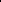 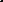 3) получение форм документов;представление заявления, обращения, запроса, документов;получение информации о ходе рассмотрения заявления, обращения, запроса, документов;получение результата, ответа, разъяснения;предоставление обратной связи;          8)получение результата рассмотрения обратной связи;          9)другие потребности клиента.2.7. В случае если взаимодействие с клиентом осуществляется в несколько этапов (прием заявления и документов, рассмотрение заявления и документов, направление уведомлений по каждому этапу), точки взаимодействия в рамках одного процесса не подлежат дублированию – указывается одна точка взаимодействия и раскрываются удовлетворяемые в ней потребности клиента (виды осуществляемого взаимодействия).3. Порядок ведения Перечня 3.1. В случае необходимости в содержание Перечня вносятся изменения путем исключения, добавления или изменения строк Перечня (отдельных точек взаимодействия в Перечне). Актуальная версия Перечня размещается на официальном сайте УФО не позднее 5 рабочих дней с момента внесения изменений.3.2. Внесение изменений в содержание Перечня инициирует подведомственное УФО учреждение, ведущее бухгалтерский учет.3.3. Перечень подлежит актуализации в случаях:1) включения в реестр межведомственных и внутриведомственных процессов УФО (исключения из реестра межведомственных и внутриведомственных процессов УФО) услуг, функций, сервисов;2) изменения вида точки взаимодействия;3) изменения в точке взаимодействия удовлетворяемых потребностей клиента.3.4. Вносимые изменения в Перечень подлежат согласованию с руководителем структурного подразделения УФО, ответственным за процесс, заместителем начальника УФО, курирующем направление деятельности и заместителем начальника УФО, ответственным за внедрение принципов и стандартов клиентоцентричности в УФО. Приложение к Порядку ведения перечня точек взаимодействия с внутренним клиентом по вопросам ведения бухгалтерского учета№ п/пНаправление деятельности Наименование процессаТочка взаимодействияВнутренний клиентЦенность для внутреннего клиента12